College van Burgemeester & Wethouders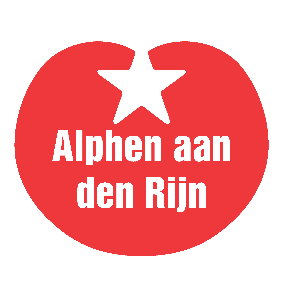 Stadhuisplein 12405 SH  Alphen aan den Rijn19 mei 2021Betreft: Vragen conform artikel 40 Reglement van Orde Gemeenteraad.

Onrechtmatige controle inwoners via sociale media

In een artikel van de NOS op 18 mei en een artikel van de Volkskrant van 18 mei wordt aangegeven dat uit onderzoek van politie en wetenschap blijkt dat gemeenten ter controle op ongeoorloofde wijze informatie vergaren over inwoners. Hierbij gaat het niet alleen om het nagaan over rellen of demonstraties gaan plaatsvinden, maar worden inwoners die gebruik maken van de bijstand of zijn gevlucht voor oorlogsgeweld ook op deze wijze gecontroleerd. De SP vindt dit een grove inbreuk op de rechten en privacy van inwoners. Daar komt nog eens bij dat gemeenten dit wettelijk gezien niet mogen doen. Van de ondervraagde ambtenaren antwoordt 95% dat speurwerk op sociale media gebeurt en 54% geeft aan dat dit ook gebeurt zonder dat er beleid aanwezig is of een protocol. Daarom heeft de SP-fractie de volgende vragen:

Vragen:Is het college bekend met het onderzoek van NHL Stenden Hogeschool en de Rijksuniversiteit Groningen (RUG) waaruit blijkt dat gemeenten Facebook-groepen, Twitter-profielen en andere sociale media in de gaten houden om zicht te krijgen op mogelijke ongeregeldheden als rellen en demonstraties, het controleren van inwoners op mogelijk misbruik van een sociale uitkering en het checken van vluchtverhalen van vluchtelingen?Indien het college niet bekend is met het onderzoek is zij dan bereid daar op korte termijn kennis van te nemen en inhoudelijk te reageren?Heeft de gemeente Alphen aan den Rijn deelgenomen aan het genoemde onderzoek?Maakt de gemeente Alphen aan den Rijn, eventueel in samenwerking met andere overheidsorganen en/of diensten,  gebruik van Facebook-groepen, Twitter-profielen en andere sociale media om in de gaten te houden of om zicht te krijgen op mogelijke ongeregeldheden als rellen en demonstraties, of het controleren van inwoners die gebruik maken van een sociale uitkering?Maakt de gemeente Alphen aan den Rijn, eventueel in samenwerking met andere overheidsorganen en/of diensten,  gebruik van Facebook-groepen, Twitter-profielen en andere sociale media om in de gaten te houden of om zicht te krijgen op mogelijke ongeregeldheden als rellen en demonstraties, of het controleren van inwoners die gebruik maken van een sociale uitkering, waarbij gebruik wordt gemaakt van zogenaamde “nepaccounts” of “nepprofielen”?Maakt de gemeente Alphen aan den Rijn gebruik van Facebook-groepen, Twitter-profielen en andere sociale media om inwoners van de gemeente te controleren of te monitoren, en dan met name die inwoners die recht hebben op een bijstandsuitkering of enige andere uitkering?Maakt de gemeente Alphen aan den Rijn gebruik van Facebook-groepen, Twitter-profielen en andere sociale media om inwoners van de gemeente te controleren of te monitoren, en dan met name die inwoners die recht hebben op een bijstandsuitkering of enige andere uitkering, waarbij gebruik wordt gemaakt van zogenaamde “nepaccounts” of “nepprofielen”?Maakt de gemeente Alphen aan den Rijn gebruik van Facebook-groepen, Twitter-profielen en andere sociale media om van inwoners van de gemeente te controleren of hun vluchtverhaal klopt? En rapporteert zij dit dan aan andere Rijksoverheid instanties zoals de IND?Maakt de gemeente Alphen aan den Rijn gebruik van Facebook-groepen, Twitter-profielen en andere sociale media om van inwoners van de gemeente te controleren of hun vluchtverhaal klopt, waarbij gebruik wordt gemaakt van zogenaamde “nepaccounts” of “nepprofielen”? En rapporteert zij dit dan aan andere Rijksoverheid instanties zoals de IND?Deelt het college de conclusies die in het onderzoek worden getrokken die stelt dat gemeenten die via social media inwoners controleert respectievelijk probeert op te sporen of er misbruik van een uitkering plaatsvindt, en waarbij sprake is van het gebruik van zogenaamde “nepaccounts” of “nepprofielen”, er dan sprake is van overschrijding van haar wettelijke bevoegdheden?Welke maatregelen heeft het college genomen, of gaat zij nemen, om tegen te gaan dat gebruik wordt gemaakt van zogenaamde “nepaccounts” of “nepprofielen” terwijl er sprake is van overschrijding van haar wettelijke bevoegdheden?Is het college bereid om per raadscommissie over dit onderwerp te spreken met de raad?En gaat over tot de orde van de dag.

Iris van de Kolk, SP
